FRA BRANCH 367 San Miguel, San Antonio, Zambales: GENERAL MEMBERSHIP MEETING on __ March , called to order by President Vatter at 10:00 am.In attendance were __ members, and John Stanton from the“Garage”. PRESENT: Lee Vatter, Bill Bay, Hayden Spalding, Pat Winston (video), David Johnson, John Corbin,                                & CONDUCTED OPENING CEREMONIES:MINUTES:  The Minutes from the most recent GMM was been posted and distributed.  Motion to accept the December GMM minutes was made by ____________, 2nd by ____________. The BOD minutes was read. Motion to accept the December BOD minutes was made by _______ 2nd by ________. Both minutes were approved unanimously. COMMUNICATIONS:SeSTANDING COMMITTEE REPORTS:Secretary: Current membership total is 126. Hayden Spalding will be temporary Secretary while Pat Winston is on Vacation. Treasurer: The Treasurer Report was read by David Johnson. Hayden Spalding motioned to accept the report,2nd by Bill Castle. Approved unanimously.Wall adds: Wall Adds are presently on hold. Building Maintenance: Minor roof leak is needed above the store room. Jack Wilbanks will donate 2 cans of roof sealer. FRAlic’s 2022 (April 8,9,10 April). Easter will be the following weekend.Golf Tournament (POC Roger Bathwaite), Chili Cook-Off (POC Barry Larsen). Trophy (POC  Barry Larsen). Beauty Contest & Easter Egg hunt will be considered.Canteen: John Stanton from the “Garage Grill”will repair the generator key and have Roger test operate it at least quarterly.UNFINISHED AND DEFERRED BUSINESS:Members: please submit a Chili-Cook-Off “THEME” for April FRAlics.  Examples: GREAT BOWLS OF FIRE, IMMUNE BOOSTER CHILI, COVID KILLER CHILI, SOCIAL DISTANCE CHILI, FIERY PASSION, BLAME THE DOG. Hayden Spalding will look into SHIRT styles and cost for April 2022 FRAlic’s.NEW BUSSINESSOfficer Nominations for Br 367 are being accepted for President, Vice President, Secretary, and Treasurer. Secretary Winston GOOD OF THE ORDERLee Vatter: Branch 367 Members are encouraged to support other Service Organizations& represent the FRA. Members are urged to do at least one good deed each year to improve our branch facility. Next FRA 367 BOD meeting will be 26 Januaryat 10:00am. GMM will be02 Februaryat 10:00am.CONDUCTED CLOSING CEREMONIES:Meeting adjourned at 1043am.Submitted by:                                                      Approved by://S//                                                                      //S//Patrick WinstonWilliam “Lee” VatterSecretary                                                              PresidentFRA Branch 367                                                   FRA Branch 367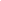 